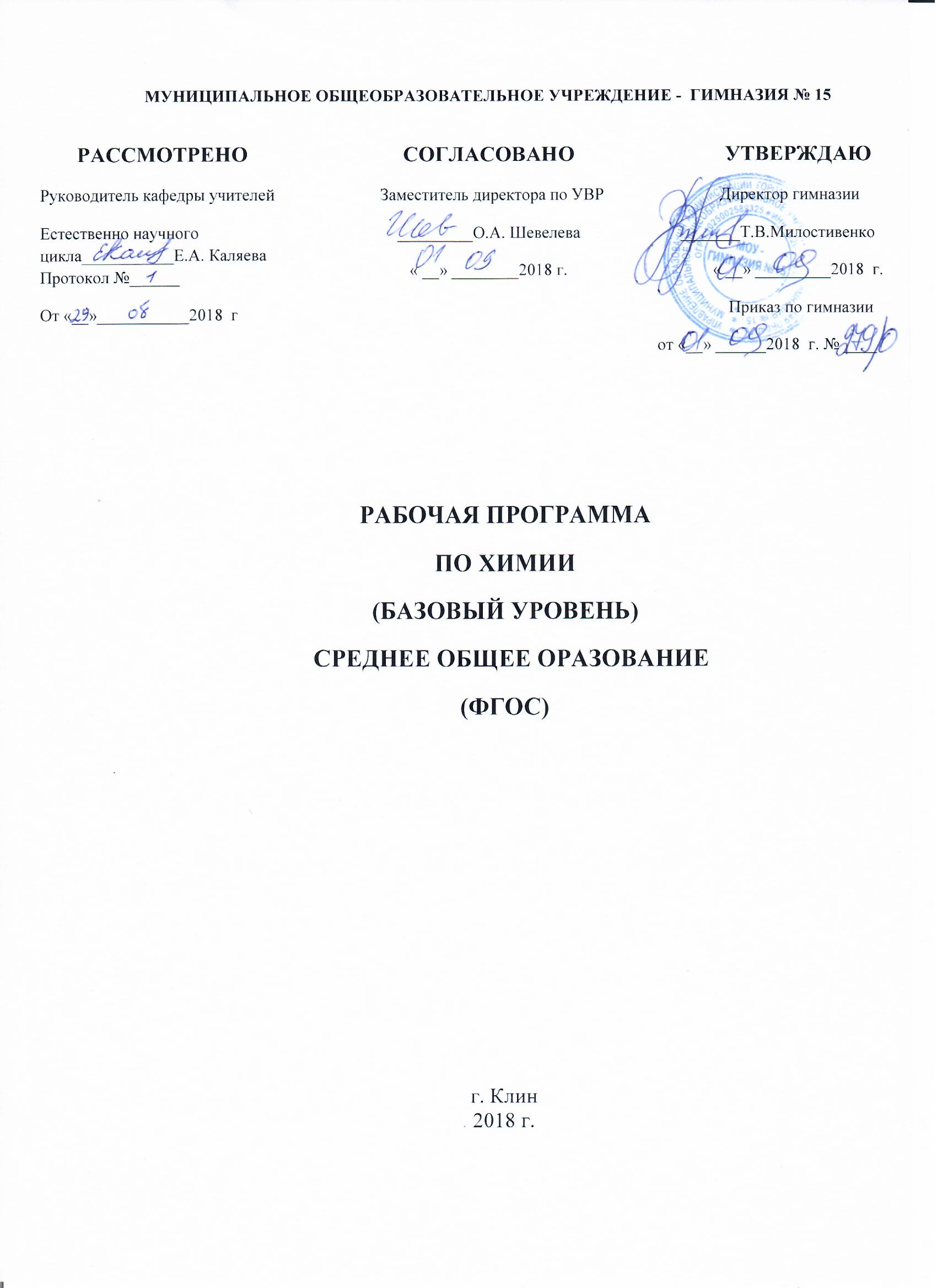 ПОЯСНИТЕЛЬНАЯ ЗАПИСКАРабочая программа по химии для 10-11классов составлена на основе:Федерального компонента государственного стандарта среднего общего образования по химии; Примерной программы среднего общего образования по химии;Авторской программы по химии О.С. Габриеляна, соответствующей Федеральному компоненту государственного стандарта общего образования и допущенной Министерством образования и науки Российской Федерации (Рабочие программы к УМК О.С. Габриеляна. Химия. 8-11 классы/ авт.-сост. Г.И. Маслакова, Н.В. Сафронов. – Волгоград: «УЧИТЕЛЬ», 2016. – 203 с.).Данная программа конкретизирует содержание стандарта, даёт распределение учебных часов по разделам курса, последовательность изучения тем и разделов с учётом межпредметных и внутрипредметных связей, логики учебного процесса, возрастных особенностей учащихся. В программе определён перечень демонстраций, лабораторных опытов, практических занятий и расчётных задач.Контроль за уровнем знаний обучающихся предусматривает проведение самостоятельных, практических, контрольных работ по темам.Используемый УМК:Габриелян О. С. Химия. 10 класс. Базовый уровень: учеб.для общеобразоват. учреждений/ О.С. Габриелян. – 7-е изд., стереотип. - М.: Дрофа, 2013.Габриелян О. С. Химия. 11 класс. Базовый уровень: учеб.для общеобразоват. учреждений/ О.С. Габриелян. – 8-е изд., стереотип. - М.: Дрофа, 2013.Габриелян О.С. Программа курса химии для 8 – 11 классов общеобразовательных учреждений, - М.: Дрофа, -2011 г.;Химия. 8-11 классы: рабочие программы по учебникам О.С. Габриеляна/ авт.-сост. Г.И. Маслакова, Н.В. Сафронов. – Волгоград: «УЧИТЕЛЬ», 2016. – 203 с.;Конструктор рабочих программ. Химия 8-11 классы. Рабочие программы по учебникам О.С. Габриеляна: издательство «УЧИТЕЛЬ», 2014 г.;ОБЩАЯ ХАРАКТЕРИСТИКА КУРСАГлавные цели среднего общего образования:формирование целостного представления о мире, основанного на приобретенных знаниях, умениях и способах деятельности;приобретение опыта разнообразной деятельности, опыта познания и самопознания;подготовка к осуществлению осознанного выбора индивидуальной образовательной или профессиональной траектории.Большой вклад в достижение главных целей среднего общего образования вносит изучение химии, которое призвано обеспечить:формирование системы химических знаний как компонента естественнонаучной картины мира;развитие личности обучающихся, их интеллектуальное и нравственное совершенствование, формирование у них гуманистических отношений и экологически целесообразного поведения в быту и трудовой деятельности;выработку у обучающихся понимания общественной потребности в развитии химии, а также формирование у них отношения к химии как возможной области будущей практической деятельности;формирование умений безопасного обращения с веществами, используемыми в повседневной жизни.Изучение химии в старшей школе на базовом уровне направлено на достижение следующих целей:освоение системы знаний о фундаментальных законах, теориях, фактах химии необходимых для понимания научной картины мира;овладение умениями характеризовать вещества, материалы и химические реакции, выполнять лабораторные эксперименты; производить расчеты по химическим формулам и уравнениям; осуществлять поиск химической информации и оценивать ее достоверность; ориентироваться и принимать решения в проблемных ситуациях;развитие познавательных интересов, интеллектуальных и творческих способностей в процессе самостоятельного приобретения химических знаний с использованием различных источников информации, в процессе изучения химической науки и ее вклада в технический прогресс цивилизации, сложных и противоречивых путей развития идей, теорий и концепций современной химии;воспитание убежденности в том, что химия – мощный инструмент воздействия на окружающую среду, и чувство ответственности за применение полученных знаний и умений позитивной роли химии в жизни современного общества, необходимости химически грамотного отношения к своему здоровью и окружающей среде;применение полученных знаний и умений для безопасного использования веществ и материалов в быту, сельском хозяйстве и на производстве, решения практических задач в повседневной жизни, предупреждения явлений, наносящих вред здоровью человека и окружающей среде, проведение исследовательских работ, сознательного выбора профессий, связанной с химией.Вклад учебного предмета в достижение целей среднего общего образованияСреднее общее образование — третья, заключительная ступень общего образования. Содержание среднего общего образования направлено на решение двух задач.Завершение общеобразовательной подготовки в соответствии с законом «Об образовании».Реализация предпрофессионального общего образования, которое позволяет обеспечить преемственность общего и профессионального образования.Одной из важнейших задач этого этапа является подготовка обучающихся к осознанному и ответственному выбору жизненного и профессионального пути. Обучающиеся должны научиться самостоятельно ставить цели и определять пути их достижения, использовать приобретенный в школе опыт деятельности в реальной жизни, за рамками учебного процесса.Задачи изучения химии в старшей школе:• Сформировать у обучающихся знания основ химической науки: важнейших факторов, понятий, химических законов и теорий, языка науки, доступных обобщений мировоззренческого характера.• Развить умения наблюдать и объяснять химические явления, происходящие в природе, лаборатории, в повседневной жизни.• Сформировать специальных умений: обращаться с веществами, выполнять несложные эксперименты, соблюдая правила техники безопасности; грамотно применять химические знания в общении с природой и в повседневной жизни.• Раскрыть гуманистическую направленность химии, ее возрастающей роли в решении главных проблем, стоящих перед человечеством, и вклада в научную картину мира.• Развить личность обучающихся: их интеллектуальное и нравственное совершенствование, сформировать у них гуманистические отношения и экологически целесообразного поведение в быту и в процессе трудовой деятельности.• Сформировать у обучающихся коммуникативной и валеологической компетентностей;• Воспитать ответственное отношение к природе, бережное отношение к учебному оборудованию, умение жить в коллективе (общаться и сотрудничать) через учебный материал каждого урока.Особенности содержания обучения химии в средней школе обусловлены спецификой химии как науки и поставленными задачами. Основными проблемами химии являются изучение состава и строения веществ, зависимости их свойств от строения, получение веществ с заданными свойствами, исследование закономерностей химических реакций и путей управления ими в целях получения необходимых человеку веществ, материалов, энергии. Поэтому в рабочей программе по химии нашли отражение основные содержательные линии:• «вещество» - знание о составе и строении веществ, их свойствах и биологическом значении;• «химическая реакция» - знание о превращениях одних веществ в другие, условиях протекания таких превращений и способах управления реакциями;• «применение веществ» - знание и опыт безопасного обращения с веществами, материалами и процессами, необходимыми в быту и на производстве;• «язык химии» - оперирование системой важнейших химических понятий, знание химической номенклатуры, а также владение химической символикой (химическими формулами и уравнениями).Программа предусматривает формирование у обучающихся общеучебных умений и навыков, универсальных способов деятельности и ключевых компетенций: умение самостоятельно и мотивированно организовывать свою познавательную деятельность; использование элементов причинно-следственного и структурно-функционального анализа; определение сущностных характеристик изучаемого объекта; умение развернуто обосновывать суждения, давать определения, приводить доказательства; оценивание и корректировка своего поведения в окружающем мире.Требования к уровню подготовки обучающихся включают в себя как требования, основанные на усвоении и воспроизведении учебного материала, понимание смысла химических понятий и явлений, так и основанные на более сложных видах деятельности: объяснение физических и химических явлений, приведение примеров практического использования изучаемых химических явлений и законов. Требования направлены на реализацию деятельностного, практико-ориентированного и личностно-ориентированных подходов, овладение учащимися способами интеллектуальной и практической деятельности, овладение знаниями и умениями, востребованными в повседневной жизни, позволяющими ориентироваться в окружающем мире, значимыми для сохранения окружающей среды и собственного здоровья.ОСОБЕННОСТИ ИЗУЧЕНИЯ ХИМИИ НА БАЗОВОМ УРОВНЕМетодологической основой построения учебного содержания химии для средней школы базового уровня явилась идея интегрированного курса, но не естествознания, а химии. Такого курса, который близок и понятен тысячам российских учителей химии и доступен и интересен сотням тысяч российских старшеклассников.Структура предлагаемого курса решает две проблемы интеграции в обучении химии.Первая  это внутрипредметная интеграция учебной дисциплины «химия».Идея такой интеграции диктует следующую очередность изучения разделов химии: вначале, в 10 классе, изучается органическая химия, а затем, в 11 классе  общая химия. Такое структурирование обусловлено тем, что обобщение в 11 классе содержания предмета позволяет сформировать у выпускников средней школы представление о химии как о целостной науке, показать единство ее понятий, законов и теорий, универсальность и применимость их как для неорганической, так и для органической химии.Вторая  это межпредметная интеграция, позволяющая на химической базе объединить знания по физике, биологии, географии, экологии в единое понимание природы, то есть сформировать целостную естественнонаучную картину окружающего мира. Это позволит старшеклассникам осознать то, что без знаний по химии восприятие окружающего мира будет неполным, а люди, не получившие таких знаний, могут стать неосознанно опасными для этого мира, так как химически неграмотное обращение с веществами, материалами и процессами грозит немалыми бедами.Кроме этих двух ведущих интегрирующих идей в курсе была реализована и еще одна интеграция химических знаний с гуманитарными дисциплинами: историей, литературой, мировой художественной культурой. Это, в свою очередь, позволяет средствами учебного предмета показать роль химии и в социальной сфере человеческой деятельности, то есть полностью соответствовать идеям гуманизации в обучении.Одночасовой курс химии рассчитан на два года обучения по 1 ч в неделю. В структурировании курса органической химии авторы исходили из идеи развития учащихся непрофильных классов средствами учебного предмета. С целью усиления роли дедукции в обучении химии вначале даются краткие теоретические сведения о строении, классификации, номенклатуре органических веществ, особенностях реакций с их участием.Сформированные таким образом теоретические знания затем развиваются на фактологическом материале при рассмотрении классов органических соединений. В свою очередь, такой подход позволяет и глубже изучить сами классы органических соединений. Основным критерием отбора фактического материала курса органической химии является идея целеполагания, то есть ответа на резонный вопрос ученика: «А зачем мне, не химику, это нужно?». Та же идея о ведущей роли теоретических знаний в процессе познания мира веществ и реакций стала основной для конструирования курса общей химии. На основе единых понятий, законов и теорий химии у старшеклассников формируется целостное представление о химической науке, о ее вкладе в единую естественнонаучную картину мира.МЕСТО УЧЕБНОГО ПРЕДМЕТА В УЧЕБНОМ ПЛАНЕПрограмма курса химии для обучающихся 10 – 11 классов общеобразовательных учреждений (автор О.С. Габриелян) рассчитана на 2 года, которые включают 68 учебных часов из расчета 1 час в неделю.Предлагаемая программа предусматривает следующую организацию процесса обучения:• 10 класс – 34 часа• 11 класс – 34 часаПЛАНИРУЕМЫЕ РЕЗУЛЬТАТЫ ОСВОЕНИЯ УЧЕБНОГО ПРЕДМЕТАДеятельность учителя в обучении химии в средней (полной) школе должна быть направлена на достижение обучающимися следующих личностных результатов:1) в ценностно-ориентационной сфере  чувство гордости за российскую химическую науку, гуманизм, отношение к труду, целеустремленность;2) в трудовой сфере  готовность к осознанному выбору дальнейшей образовательной и профессиональной траектории;3) в познавательной (когнитивной, интеллектуальной)сфере  умение управлять своей познавательной деятельностью.Метапредметными результатами освоения выпускниками средней школы программы по химии являются:1) использование умений и навыков различных видов познавательной деятельности, применение основных методов познания (системно-информационный анализ, моделирование) для изучения различных сторон окружающей действительности;2) использование основных интеллектуальных операций: формулирование гипотез, анализ и синтез, сравнение, обобщение, систематизация, выявление причинно-следственных связей, поиск аналогов;3) умение генерировать идеи и определять средства, необходимые для их реализации;4) умение определять цели и задачи деятельности, выбирать средства реализации цели и применять их на практике;5) использование различных источников для получения химической информации, понимание зависимости содержания и формы представления информации от целей коммуникации и адресата.В области предметных результатов изучение химии предоставляет ученику возможность на ступени среднего (полного) общего образования научиться:1) в познавательной сфере:а) давать определения изученным понятиям;б) описывать демонстрационные и самостоятельно проведенные эксперименты, используя для этого естественный (русский, родной) язык и язык химии;в) описывать и различать изученные классы неорганических и органических соединений, химические реакции;г) классифицировать изученные объекты и явления;д) наблюдать демонстрируемые и самостоятельно проводимые опыты, химические реакции, протекающие в природе и в быту;е) делать выводы и умозаключения из наблюдений, изученных химических закономерностей, прогнозировать свойства неизученных веществ по аналогии со свойствами изученных;ж) структурировать изученный материал;з) интерпретировать химическую информацию, полученную из других источников;и) описывать строение атомов элементов I–IV периодов с использованием электронных конфигураций атомов;к) моделировать строение простейших молекул неорганических и органических веществ, кристаллов;2) в ценностно-ориентационной сфере: анализировать и оценивать последствия для окружающей среды бытовой и производственной деятельности человека, связанной с переработкой веществ;3) в трудовой сфере: проводить химический эксперимент;4) в сфере физической культуры: оказывать первую помощь при отравлениях, ожогах и других травмах, связанных с веществами и лабораторным оборудованием.СОДЕРЖАНИЕ КУРСА ХИМИИ В 10 КЛАССЕВведение (1 час)Методы научного познания. Наблюдение, предположение, гипотеза. Поиск закономерностей. Научный эксперимент. Вывод. Демонстрации. Видеофрагменты, слайды с изображениями химической лаборатории, проведения химического эксперимента.Тема 1. Теория строения органических соединений (3 час)Теория строения органических соединений. Предмет органической химии. Место и значение органической химии в системе естественных наук. Валентность. Химическое строение. Основные положения теории строения органических соединений. Изомерия и изомеры.Демонстрации. Плавление, обугливание и горение органических веществ. Модели молекул представителей различных классов органических соединений.Лабораторные опыты. 1. Определение элементного состава органических соединений. 2. Изготовление моделей молекул органических соединений.Тема 2. Углеводороды и их природные источники (10 час)Алканы. Природный газ, его состав и применение как источника энергии и химического сырья. Гомологический ряд предельных углеводородов. Изомерия и номенклатура алканов. Метан и этан как представители алканов. Свойства (горение, реакции замещения, пиролиз, дегидрирование). Применение.Алкены. Этилен как представитель алкенов. Получение этилена в промышленности (дегидрирование этана) и в лаборатории (дегидратация этанола). Свойства (горение, бромирование, гидратация, полимеризация, окисление раствором KМnO4) и применение этилена. Полиэтилен. Основные понятия химии высокомолекулярных соединений. Реакции полимеризации.Диены. Бутадиен и изопрен как представители диенов. Реакции присоединения с участием сопряженных диенов (бромирование, полимеризация). Натуральный и синтетический каучуки. Резина.Алкины. Ацетилен как представитель алкинов. Получение ацетилена карбидным и метановым способами. Свойства (горение, бромирование, гидратация, тримеризация) и применение ацетилена.Арены. Бензол как представитель аренов. Свойства бензола (горение, нитрование, бромирование) и его применение.Нефть и способы ее переработки. Состав нефти. Переработка нефти: перегонка и крекинг.Демонстрации. Горение метана, этилена, ацетилена. Отношение метана, этилена, ацетилена и бензола к растворам перманганата калия и бромной воде. Получение этилена реакцией дегидратации этанола, ацетилена  гидролизом карбида кальция. Разложение каучука при нагревании, испытание продуктов разложения на непредельность. Коллекция образцов нефти и нефтепродуктов.Лабораторные опыты. 3. Ознакомление с коллекцией «Нефть и продукты ее переработки». 4. Обнаружение непредельных соединений в жидких нефтепродуктах. 4. Получение и свойства ацетилена.Тема 3. Кислородсодержащие органические соединения (8 час)Спирты. Метанол и этанол как представители предельных одноатомных спиртов. Свойства этанола (горение, окисление в альдегид, дегидратация). Получение (брожением глюкозы и гидратацией этилена) и применение этанола. Этиленгликоль. Глицерин как еще один представитель многоатомных спиртов. Качественная реакция на многоатомные спирты.Фенол. Получение фенола из каменного угля. Каменный уголь и его использование. Коксование каменного угля, важнейшие продукты коксохимического производства. Взаимное влияние атомов в молекуле фенола (взаимодействие с бромной водой и гидроксидом натрия). Получение и применение фенола.Альдегиды. Формальдегид и ацетальдегид как представители альдегидов. Свойства (реакция окисления в кислоту и восстановления в спирт, реакция поликонденсации формальдегида с фенолом). Получение (окислением спиртов) и применение формальдегида и ацетальдегида. Фенолоформальдегидные пластмассы.Карбоновые кислоты. Уксусная кислота как представитель предельных одноосновных карбоновых кислот. Свойства уксусной кислоты (взаимодействие с металлами, оксидами металлов, гидроксидами металлов и солями; реакция этерификации). Применение уксусной кислоты.Сложные эфиры и жиры. Сложные эфиры как продукты взаимодействия кислот со спиртами. Значение сложных эфиров в природе и жизни человека. Жиры как сложные эфиры глицерина и жирных карбоновых кислот. Растительные и животные жиры, их состав. Гидролиз или омыление жиров. Мылa.Углеводы. Понятие об углеводах. Глюкоза как представитель моносахаридов. Понятие о двойственной функции органического соединения на примере свойств глюкозы как альдегида и многоатомного спирта альдегидоспирта. Брожение глюкозы. Значение и применение глюкозы. Сахароза как представитель дисахаридов. Крахмал и целлюлоза как представители полисахаридов. Сравнение их свойств и биологическая роль. Применение этих полисахаридов.Демонстрации. Окисление спирта в альдегид. Качественные реакции на многоатомные спирты. Коллекция «Каменный уголь». Коллекция продуктов коксохимического производства. Растворимость фенола в воде при обычной температуре и при нагревании. Качественные реакции на фенол. Реакция серебряного зеркала альдегидов и глюкозы. Окисление альдегидов и глюкозы в кислоту с помощью гидроксида меди (II). Качественная реакция на крахмал. Коллекция эфирных масел. Коллекция пластмасс и изделий из них. Коллекция искусственных волокон и изделий из них.Лабораторные опыты. 6. Свойства этилового спирта. 7. Свойства глицерина. 8. Свойства формальдегида. 9. Свойства уксусной кислоты. 10. Свойства жиров. 11. Сравнение свойств растворов мыла и стирального порошка. 12. Свойства глюкозы. 13. Свойства крахмала.Тема 4. Азотсодержащие органические соединения (8 час)Амины. Метиламин как представитель алифатических аминов и анилин  как ароматических. Осно́вность аминов в сравнении с основными свойствами аммиака. Анилин и его свойства (взаимодействие с соляной кислотой и бромной водой). Получение анилина по реакции Н. Н. Зинина. Применение анилина.Аминокислоты. Глицин и аланин как представители природных аминокислот. Свойства аминокислот как амфотерных органических соединений (взаимодействие со щелочами и кислотами). Образование полипептидов. Аминокапроновая кислота как представитель синтетических аминокислот. Понятие о синтетических волокнах на примере капрона.Белки. Белки как полипептиды. Структура белковых молекул. Свойства белков (горение, гидролиз, цветные реакции). Биологическая роль белков.Нуклеиновые кислоты. Нуклеиновые кислоты как полинуклеотиды. Строение нуклеотида. РНК и ДНК в сравнении. Их роль в хранении и передаче наследственной информации.Генетическая связь между классами органических соединений. Понятие о генетической связи и генетических рядах.Демонстрации. Взаимодействие аммиака и анилина с соляной кислотой. Реакция анилина с бромной водой. Доказательство наличия функциональных групп в растворах аминокислот. Растворение и осаждение белков. Цветные реакции белков. Горение птичьего пера и шерстяной нити. Модель молекулы ДНК. Переходы: этанол  этилен  этиленгликоль этиленгликолят меди (II); этанол этанальэтановая кислота.Лабораторные опыты. 14. Свойства белков.Практическая работа № 1. Решение экспериментальных задач по идентификации органических соединений.Тема 5. Химия и жизнь (4 час)Биологически активные веществаФерменты. Ферменты как биологические катализаторы белковой природы. Понятие о рН среды. Особенности строения и свойств (селективность и эффективность, зависимость действия от температуры и рН среды раствора) ферментов по сравнению с неорганическими катализаторами. Роль ферментов в жизнедеятельности живых организмов и производстве.Витамины. Понятие о витаминах. Виды витаминной недостаточности. Классификация витаминов. ВитаминС как представитель водорастворимых витаминов и витамин А как представитель жирорастворимых витаминов. Гормоны. Понятие о гормонах как биологически активных веществах, выполняющих эндокринную регуляцию жизнедеятельности организмов. Важнейшие свойства гормонов: высокая физиологическая активность, дистанционное действие, быстрое разрушение в тканях. Отдельные представители гормонов: инсулин и адреналин. Профилактика сахарного диабета.Лекарства. Лекарственная химия: от ятрохимии и фармакотерапии до химиотерапии. Антибиотики и дисбактериоз. Наркотические вещества. Наркомания, борьба с ней и профилактика.Искусственные и синтетические органические соединенияПластмассы и волокна. Полимеризация и поликонденсация как способы получения синтетических высокомолекулярных соединений. Получение искусственных высокомолекулярных соединений химической модификацией природных полимеров. Строение полимеров: линейное, пространственное, сетчатое. Понятие о пластмассах. Термопластичные и термореактивные полимеры. Отдельные представители синтетических и искусственных полимеров: фенолоформальдегидные смолы, поливинилхлорид, тефлон, целлулоид. Понятие о химических волокнах. Натуральные, синтетические и искусственные волокна. Классификация и отдельные представители химических волокон: ацетатное волокно (триацетатный шелк).Решение задач по органической химии. Решение задач на вывод формулы органических веществ по продуктам сгорания и массовым долям элементов.Демонстрации. Коллекция пластмасс, синтетических волокон и изделий из них. Разложение пероксида водорода с помощью природных объектов, содержащих каталазу (сырое мясо, сырой картофель). Коллекция СМС, содержащих энзимы. Испытание среды раствора СМС индикаторной бумагой. Коллекция витаминных препаратов. Испытание среды раствора аскорбиновой кислоты индикаторной бумагой. Испытание аптечного препарата инсулина на белок.Лабораторные опыты. 15. Знакомство в образцами пластмасс, волокон и каучуков.Практическая работа № 2. Распознавание пластмасс и волокон.СОДЕРЖАНИЕ КУРСА ХИМИИ В 11 КЛАССЕТема 1. Периодический закон и строение атома (4 часа)Строение атома. Атом  сложная частица. Ядро атома: протоны и нейтроны. Изотопы.Электроны. Электронная оболочка. Энергетический уровень. Орбитали: s и р, d-орбитали. Распределение электронов по энергетическим уровням и орбиталям. Электронные конфигурации атомов химических элементов. Валентные возможности атомов химических элементов. Периодический закон и строение атома. Современное понятие химического элемента. Современная формулировка периодического закона. Причина периодичности в изменении свойств химических элементов. Особенности заполнения энергетических уровней в электронных оболочках атомов переходных элементов. Электронные семейства элементов: s- и р-элементы; d- и f-элементы.Открытие Д. И. Менделеевым Периодического закона. Важнейшие понятия химии: атом, относительная атомная и молекулярная массы. Открытие Д. И. Менделеевым Периодического закона. Периодический закон в формулировке Д. И. Менделеева. Периодическая система Д. И. Менделеева. Периодическая система Д. И. Менделеева как графическое отображение периодического закона. Различные варианты периодической системы. Периоды и группы. Значение периодического закона и периодической системы.Демонстрации. Различные формы Периодической системы Д. И. Менделеева.Тема 2. Строение вещества (11 час)Ковалентная химическая связь. Понятие о ковалентной связи. Общая электронная пара. Кратность ковалентной связи. Электроотрицательность. Ковалентная полярная и ковалентная неполярная химические связи. Обменный и донорно-акцепторный механизмы образования ковалентной связи. Вещества молекулярного и немолекулярного строения. Закон постоянства состава для веществ молекулярного строения.Ионная химическая связь. Катионы и анионы. Ионная связь и ее свойства. Ионная связь как крайний случай ковалентной полярной связи. Металлическая химическая связь. Общие физические свойства металлов.Сплавы.Водородная химическая связь. Водородная связь как особый случай межмолекулярного взаимодействия. Механизм ее образования и влияние на свойства веществ (на примере воды). Агрегатные состояния вещества. Газы. Закон Авогадро для газов. Молярный объем газообразных веществ (при н. у.). Жидкости. Типы кристаллических решеток. Кристаллическая решетка. Ионные, металлические, атомные и молекулярные кристаллические решетки. Аллотропия. Аморфные вещества.Чистые вещества и смеси. Смеси и химические соединения. Гомогенные и гетерогенные смеси. Массовая и объемная доли компонентов в смеси. Массовая доля примесей. Решение задач на массовую долю примесей.Дисперсные системы. Понятие дисперсной системы. Дисперсная фаза и дисперсионная среда. Классификация дисперсных систем.Демонстрации. Модель кристаллической решетки хлорида натрия. Образцы минералов с ионной кристаллической решеткой: кальцита, галита. Модели кристаллических решеток «сухого льда» (или йода), алмаза, графита (или кварца). Модель молярного объема газов. Три агрегатных состояния воды.Лабораторные опыты. 1. Определение свойств некоторых веществ на основе типа кристаллической решетки. 2. Ознакомление с коллекцией полимеров, пластмасс и волокон и изделий из них. 3. Жесткость воды. Устранение жесткости воды. 4. Ознакомление с минеральными водами. 5. Ознакомление с дисперсными системами.Тема 3. Электролитическая диссоциация (7 час)Растворы. Растворы как гомогенные системы, состоящие из частиц растворителя, растворенного вещества и продуктов их взаимодействия. Массовая доля растворенного вещества. Типы растворов. Теория электролитической диссоциации. Электролиты и неэлектролиты. Степень электролитической диссоциации. Сильные и слабые электролиты. Уравнения электролитической диссоциации. Кислоты в свете теории электролитической диссоциации. Общие свойства неорганических и органических кислот. Условия течения реакций между электролитами до конца.Основания в свете теории электролитической диссоциации, их классификация и общие свойства. Соли в свете теории электролитической диссоциации, их классификация и общие свойства. Электрохимический ряд напряжений металлов и его использование для характеристики восстановительных свойств металлов.Гидролиз. Случаи гидролиза солей. Реакция среды (рН) в растворах гидролизующихся солей. Демонстрации. Испытание растворов электролитов и неэлектролитов на предмет диссоциации. Зависимость степени электролитической диссоциации уксусной кислоты от разбавления раствора. Примеры реакций ионного обмена, идущих с образованием осадка, газа или воды. Химические свойства кислот: взаимодействие с металлами, основными и амфотерными оксидами, основаниями (щелочами и нерастворимыми в воде), солями. Взаимодействие азотной кислоты с медью. Лабораторные опыты. 6. Ознакомление с коллекцией кислот. 7. Получение и свойства нерастворимых оснований. 8. Ознакомление с коллекцией оснований. 9. Ознакомление с коллекцией минералов, содержащих соли. 10. Испытание растворов кислот, оснований и солей индикаторами. 11. Различные случаи гидролиза солей. 12. Гидролиз хлоридов и ацетатов щелочных металлов.Тема 4. Химические реакции. Вещества (12 час)Классификация химических реакций. Реакции, идущие без изменения состава веществ. Классификация по числу и составу реагирующих веществ и продуктов реакции. Реакции разложения, соединения, замещения и обмена в неорганической химии. Реакции присоединения, отщепления, замещения и изомеризации в органической химии. Реакции полимеризации как частный случай реакций присоединения.Тепловой эффект химических реакций. Экзо- и эндотермические реакции. Термохимические уравнения. Расчет количества теплоты по термохимическим уравнениям.Скорость химических реакций. Понятие о скорости химических реакций, аналитическое выражение. Зависимость скорости реакции от концентрации, давления, температуры, природы реагирующих веществ, площади их соприкосновения. Закон действующих масс. Катализ. Катализаторы. Катализ. Примеры каталитических процессов в промышленности, технике, быту. Ферменты и их отличия от неорганических катализаторов. Применение катализаторов и ферментов.Химическое равновесие. Обратимые и необратимые реакции. Химическое равновесие и способы его смещения на примере получения аммиака. Окислительно-восстановительные процессы. Окислительно-восстановительные реакции. Окислитель и восстановитель. Окисление и восстановление. Составление уравнений окислительно-восстановительных реакций методом электронного баланса.Общие свойства металлов. Химические свойства металлов как восстановителей. Взаимодействие металлов с неметаллами, водой, кислотами и растворами солей. Металлотермия. Коррозия металлов как окислительно-восстановительный процесс. Способы защиты металлов от коррозии.Общие свойства неметаллов. Химические свойства неметаллов как окислителей. Взаимодействие с металлами, водородом и другими неметаллами. Свойства неметаллов как восстановителей. Взаимодействие с простыми и сложными веществами-окислителями. Общая характеристика галогенов.Электролиз. Общие способы получения металлов и неметаллов. Электролиз растворов и расплавов электролитов на примере хлорида натрия. Электролитическое получение алюминия. Практическое значение электролиза. Гальванопластика и гальваностегия.Заключение. Перспективы развития химической науки и химического производства. Химия и проблема охраны окружающей среды.Демонстрации. Экзотермические и эндотермические химические реакции. Тепловые явления при растворении серной кислоты и аммиачной селитры. Зависимость скорости реакции от природы веществ на примере взаимодействия растворов различных кислот одинаковой концентрации с одинаковыми кусочками (гранулами) цинка и одинаковых кусочков разных металлов (магния, цинка, железа) с раствором соляной кислоты. Взаимодействие растворов серной кислоты с растворами тиосульфата натрия различной концентрации и температуры. Модель кипящего слоя. Разложение пероксида водорода с помощью неорганических катализаторов (FeCl2, KI) и природных объектов, содержащих каталазу (сырое мясо, картофель). Простейшие окислительно-восстановительные реакции: взаимодействие цинка с соляной кислотой и железа с сульфатом меди (II). Модель электролизера. Модель электролизной ванны для получения алюминия.Лабораторные опыты. 13. Получение кислорода разложением пероксида водорода с помощью диоксида марганца и каталазы сырого картофеля. 14. Реакция замещения меди железом в растворе сульфата меди (II). 15. Получение водорода взаимодействием кислоты с цинком. 16. Ознакомление с коллекцией металлов. 17. Ознакомление с коллекцией неметаллов.Практические работы. 1. Получение, собирание и распознавание газов. 2. Решение экспериментальных задач на идентификацию неорганических и органических соединений.МАТЕРИАЛЬНО-ТЕХНИЧЕСКОЕ ОБЕСПЕЧЕНИЕ ОБРАЗОВАТЕЛЬНОГО ПРОЦЕССА В 10-11 КЛАССЕПечатные пособияСерия таблиц по органической и неорганической химии.Руководства для лабораторных опытов и практических занятий по химии (10-11 кл)Сборники тестовых заданий для тематического и итогового контроля.Учебно-лабораторное оборудованиеНабор для моделирования строения неорганических веществ.Коллекции: «Волокна», «Пластмассы», «Металлы»Набор для моделирования строения органических веществ.Коллекции: «Волокна», «Каменный уголь и продукты его переработки», «Каучук», «Нефть и важнейшие продукты ее переработки», «Пластмассы».2. Учебно-практическое оборудование- Микролаборатория для химического эксперимента.Набор посуды и принадлежностей для ученического эксперимента.3. Информационно-коммуникативные средстваМультимедийные программы к теме: «Биологически активные вещества».Компьютер и мультимедийный проектор.Используемый УМК:Габриелян О. С. Химия. 10 класс. Базовый уровень: Учебник для общеобразовательных учреждений. - М.: Дрофа, 2014.Габриелян О.С. Программа курса химии для 8 – 11 классов общеобразовательных учреждений, - М.: Дрофа, -2013 г. стр.27;Денисова В. Г. Химия 10 класс: Поурочные планы. - Волгоград: Учитель, 2003 г. -151 с.Астафьев С.В. Уроки химии с применением информационных технологий 10-11 классы, с электронным приложением, - М.: «Глобус», 2009.Богданова Н.Н., Васюкова Е.Ю. Сборник тестовых заданий для тематического и итогового контроля, химия 10-11 классы, - М.: «Интеллект-Центр», 2009.Гамбурцева Т.Д. Рабочие программа к УМК Габриелян О. С. Химия 10-11классов. М.: Дрофа, 2013.Габриелян О. С. Химия. 11 класс. Базовый уровень: Учебник для общеобразовательных учреждений. - М.: Дрофа, 2016.Габриелян О.С. Программа курса химии для 8 – 11 классов общеобразовательных учреждений, - М.: Дрофа, -2010 г. стр.27;Рабочие программы к УМК О.С. Габриеляна. Химия 10-11 классы: учебно-методическое пособие/ сост. Т.Д. Гамбурцева. – М.: Дрофа, 2013 – 187 с.Интернет–ресурсы и цифровые образовательные ресурсы (ЦОРы)1. http://www.edu.ru – Центральный образовательный портал, содержит нормативные документы Министерства, стандарты, информацию о проведение эксперимента, сервер информационной поддержки Единого государственного экзамена.2. http://www.fipi.ru – портал информационной поддержки единого государственного экзамена.3. http://www.chemnet.ru – электронная библиотека по химии.Материально-техническое обеспечение:1. Наглядные пособия: серии таблиц по химии, коллекции, модели молекул, наборы моделей атомов для составления моделей молекул комплект кристаллических решеток.2. Приборы, наборы посуды, лабораторных принадлежностей для химического эксперимента, наборы реактивов. Наличие лабораторного оборудования и реактивов позволяет формировать культуру безопасного обращения с веществами, выполнять эксперимент по распознаванию важнейших органических веществ, проводить экспериментальные работы исследовательского характера.3. Наличие компьютера в классе, доступа в кабинете к ресурсам Интернет, наличие комплекта компакт-дисков по предмету позволяет создавать мультимедийное сопровождение уроков химии, проводить учащимися самостоятельный поиск химической информации, использовать компьютерные технологии для обработки и передачи химической информации, её представления в различных формах.ТЕМАТИЧЕСКОЕ ПЛАНИРОВАНИЕ№Название разделаКоличество часовУУД (регулятивные, познавательные, коммуникативные)Методическое обеспечение ЦОР10 класс10 класс10 класс10 класс10 класс1Введение 1Выделяют обобщенный смысл и формальную структуру задачи. Самостоятельно формулируют познавательную цель и строят действия в соответствии с ней.  Планируют общие способы работы.Электронное приложение к учебнику.Единые образовательные ресурсы с сайта www. school-coolection.edu.ruCD. Видеофрагменты, слайды с изображениями химической лаборатории, проведения химического эксперимента.2Теория строения органических соединений 3Выделяют и осознают то, что уже усвоено и что еще подлежит усвоению. Составляют план и последовательность действий. Умеют заменять термины определениями. Адекватно используют речевые средства для дискуссии и аргументации своей позиции.Электронное приложение к учебнику.Единые образовательные ресурсы с сайта www. school-coolection.edu.ruCD. Изготовление моделей молекул органических соединенийКоллекция веществ и материалов, получаемых на основе природного газа, нефти, угля. Шаростержневые и объемные модели молекул первых представителей класса алканов.3Углеводороды и их природные источники10Выдвигают и обосновывают гипотезы, предлагают способы их проверки. Самостоятельно формулируют познавательную цель и строят действия в соответствии с ней. Вносят коррективы и дополнения в составленные планы.  Проявляют готовность адекватно реагировать на нужды других, оказывать помощь и эмоциональную поддержку партнерам.Электронное приложение к учебнику.Единые образовательные ресурсы с сайта www. school-coolection.edu.ruCD. Коллекция веществ и материалов, получаемых на основе природного газа, нефти, угля. Шаростержневые и объемные модели молекул первых представителей класса алканов.Изготовление моделей.Коллекция «Полиэтилен и изделия из него».Коллекции «Каучуки», «Резина и изделия из нее». 4Кислородсодержащие органические соединения 8Анализируют условия и требования задачи. Умеют выводить следствия из имеющихся в условии задачи данных. Вносят коррективы и дополнения в способ своих действий в случае расхождения эталона, реального действия и его продукта. Осознают качество и уровень усвоения. Оценивают достигнутый результат. Учатся устанавливать и сравнивать разные точки зрения, прежде чем принимать решение и делать выбор.Электронное приложение к учебнику.Единые образовательные ресурсы с сайта www. school-coolection.edu.ruCD. Модели (шаростержневые и объемные) молекул спиртов: метанола, этанола, этиленгликоля и глицерина. Объемная модель молекулы фенола. Ознакомление с коллекцией пластмасс и изделий из них. Коллекция пищевых жиров и масел. 5Азотсодержащие органические соединения8Выделяют обобщенный смысл и формальную структуру задачи. Умеют заменять термины определениями.Создают структуру взаимосвязей смысловых единиц текста. Составляют план и последовательность действий. Осознают качество и уровень усвоения. Оценивают достигнутый результат. Умеют брать на себя инициативу в организации совместного действия. Модели (шаростержневые и объемные) молекул метиламина и анилина.Коллекция анилиновых красителей и препаратов на основе анилина Аптечные препараты, содержащие аминокислоты. Упаковки от продуктов, содержащих аминокислоты и их соли.6Химия и жизнь  4Умеют заменять термины определениями. Восстанавливают предметную ситуацию, описанную в задаче, путем переформулирования, упрощенного пересказа текста. Определяют последовательность промежуточных целей с учетом конечного результата.  Умеют представ.конкретное содержание и сообщать его в письменной и устной форме.Электронное приложение к учебнику.Единые образовательные ресурсы с сайта www. school-coolection.edu.ruCD. Коллекция синтетических и искусственных полимеров, пластмасс и изделий из них. Коллекция синтетических и искусственных волокон и изделий из них. 11 класс11 класс11 класс11 класс11 класс№Название разделаКоличество часовУУД (регулятивные, познавательные, коммуникативные)Методическое обеспечение ЦОР1Периодический закон и строение атома 4Умеют выбирать смысловые единицы текста и устанавливать отношения между ними. Выделяют и формулируют проблему. Определяют последовательность промежуточных целей с учетом конечного результата. Предвосхищают результат и уровень усвоения.  Умеют представлять конкретное содержание и сообщать его в письменной и устной форме.Различные формы Периодической системы химических элементов Менделеева.Электронное приложение к учебнику.Единые образовательные ресурсы с сайта www. school-coolection.edu.ruCD2Строение вещества 11Создают структуру взаимосвязей смысловых единиц текста. Выделяют обобщенный смысл и формальную структуру задачи. Составляют план и последовательность действий.  другаВступают в диалог, участвуют в коллективном обсуждении проблем, учатся владеть монологической и диалогической формами речи.Коллекция веществ с ковалентным типом химической связи. Коллекция металлов. Коллекция сплавов. Модели кристаллических решеток различных типов. Примеры веществ с ионной, атомной, молекулярной и металлической кристаллическими решетками. Электронное приложение к учебнику.3Электролитическая диссоциация 7Выделяют и формулируют проблему. Определяют основную и второстепенную информацию. Вносят коррективы и дополнения в способ своих действий в случае расхождения эталона, реального действия и его продукта.  Вступают в диалог, участвуют в коллективном обсуждении проблем, учатся владеть монологической и диалогической формами речи в соответствии с грамматическими и синтаксическими нормами родного языка и языка химии.Коллекция щелочей и свежеполученных нерастворимых гидроксидов различных металлов. Реакция нейтрализации. Получение нерастворимого основания и растворение его в кислоте. Получение аммиака и его взаимодействие с хлороводородом («дым без огня»). Коллекция оснований, кислот, солей.Единые образовательные ресурсы с сайта www. school-coolection.edu.ruCD4Химические реакции. Вещества11Выделяют формальную структуру задачи. Анализируют условия и требования задачи. Восстанавливают предметную ситуацию, описанную в задаче. Составляют план и последовательность действий. Самостоятельно формулируют познавательную цель и строят действия в соответствии с ней. Устанавливают рабочие отношения, учатся эффективно сотрудничать и способствовать продуктивной кооперации.Д. Экзотермичность реакции серной кислоты с гидроксидом натрия. Эндотермичность реакции лимонной кислоты с гидрокарбонатом натрия. Опыты, иллюстрирующие правило Бертолле – образование осадка, газа или слабого электролита.Единые образовательные ресурсы с сайта www. school-coolection.edu.ruCD